Задание   с 20.04  по  27.041 год обученияТема: «Знакомство с формой кисти руки»1.Обвести кисть руки ребенка.2. Дорисовать изображение птицы.3. Закончить работу цветными карандашами.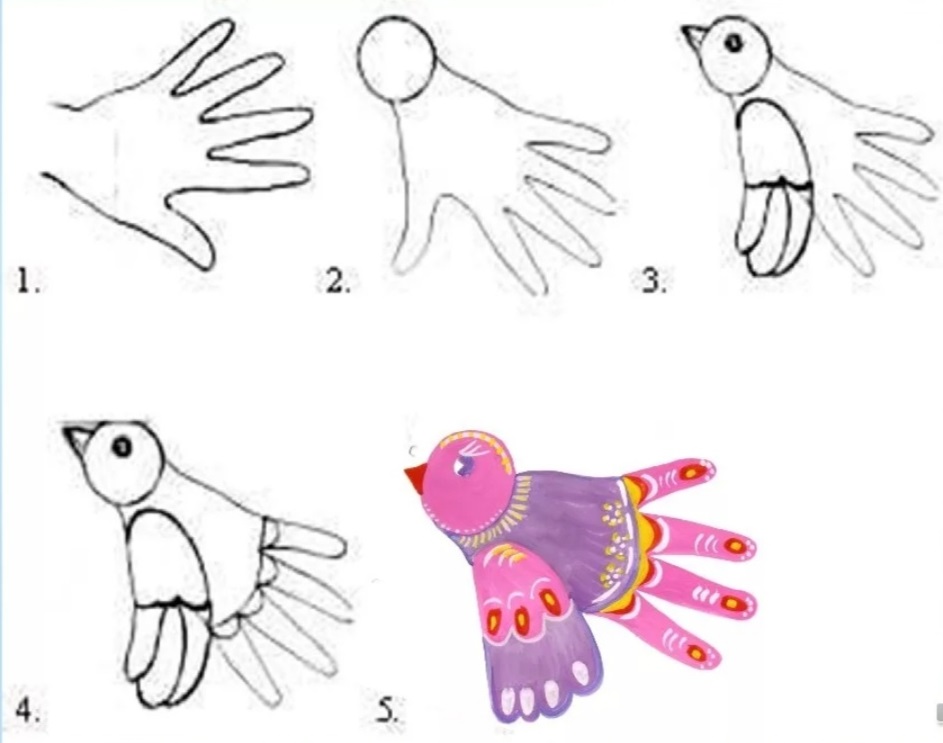 